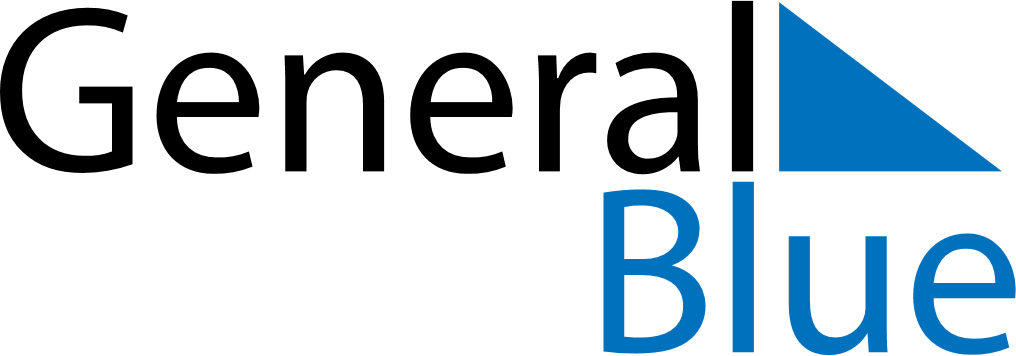 October 2021October 2021October 2021VenezuelaVenezuelaMondayTuesdayWednesdayThursdayFridaySaturdaySunday1234567891011121314151617Day of Indigenous Resistance1819202122232425262728293031